Informatika – Mgr. I.Pazderová         Jméno, třída: ________________________Distanční výuka – 5. ročníkyUčivo na týden od 3.5. do 7.5. 2021Tento týden si představíme druhy počítačů. Přečti si následující text a doplň čísla k obrázkům.Druhy počítačůStolní počítač= základní počítačová sestava: počítač, monitor, klávesnice, myšNotebook= přenosný počítač napájený baterií - vestavěná LCD obrazovka - zmenšená klávesnice - touchpad = dotyková plochaNetbook – malý rozměr; nižší výkon Ultrabook – lehký, tenký (do 23 mm), dlouhá výdrž (min. 5 hod. ), procesor od Intel, bez optických mechanik Herní notebook – výborná graf. karta a procesor TabletPřenosný počítač ve tvaru desky. S dotykovým ovládáním. Operační systém, vlastní aplikace. Užití: výuka, přístup k Internetu, sledování filmů, fotografií, čtení knih, atd.Kapesní počítačMalé rozměry. Dotyková obrazovka. Vlastní operační systém, vlastní aplikace – PDA. Sálové počítače – superpočítačeUrčeny pro vědecké a vojenské účely. Velký výpočetní výkon, velké rozměry TOP 500 superpočítačů.Napiš číslo, podle druhu počítače: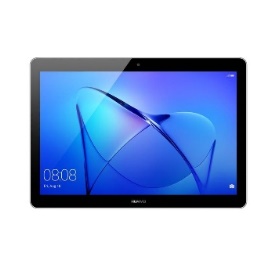 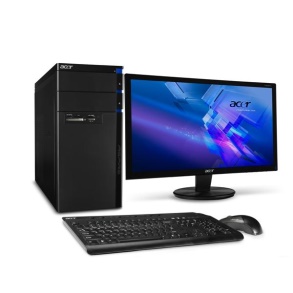 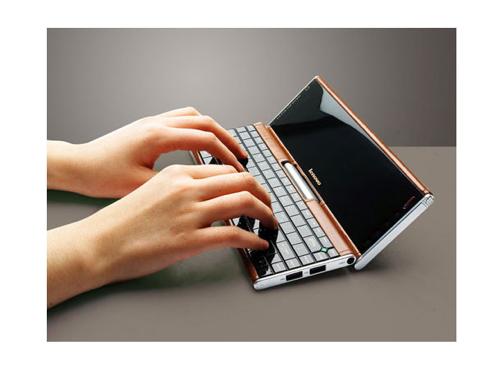 ○		     			○		    		○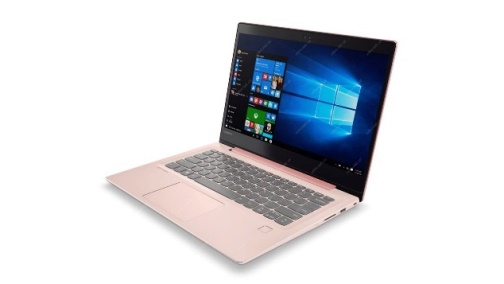 ○  		  				    		